	THE GRAND COUNCIL OF CRYPTIC MASONS 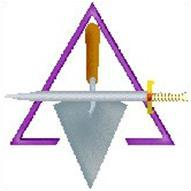 OF THE STATE OF ILLINOIS	GRAND MASTER’S LEADERSHIP AWARD2016-2017Council Name: ____________________________________________________ No. _________TIM's Name: __________________________________________________________________													PointsA) Thrice Illustrious Master						                       EarnedPreside over 75% of your Council's Stated Assemblies. (5 points)			______Attend 2016 Grand Council Assembly as Thrice Illustrious Master.	 (5 points)	______Open/Close Council as TIM from memory three times. (5 points)			______Receive certification on any level of Ritual while TIM. (5 points)			______Visit a Symbolic Lodge with at least 1 other Council Officer. (5 points)		______Lodge No.:		Date:Visit another Royal Arch Chapter with at least 1 other Council Officer. (2 points)	______Chapter No.:		Date:			Visit another Cryptic Council with at least 1 other Council Officer. (3 points)	______		Council No.:		Date:			B) Council Membership				Greet one or more new members (5 points for each new member).			______Recorder submits all new member names for Membership Certificates. (5 points)	______Show a net increase in Council membership for the year. (5 points)			______Reinstate members suspended prior to last annual report. (5 points each)		______Sign top line for one or more membership petitions for Council. (3 points)		______C) Ritual:			Set up Council Room correctly for DI Official Visit. (5 points)			______Confer The Royal Master Degree. (5 points)						______Confer The Select Master Degree. (5 points)						______Confer either degree at Official Visit of DI or a Grand Council Officer. (2points)	______Present "Grand Master Hiram and the Word" in a Blue Lodge. (3 points)		______Council member receives certification at any level. (5 points each)			______Have Council Officers participate in a School of Instruction. (1 point per officer)	______3+ members of your Council confer a degree for another Council. (5 points)	______D) Grand Council Programs:Submit Annual Report and Per Capita payment before June 15. (10 points)		______Submit “Report of Officers Elected” before July 1. (5 points)			______Council member joins the Cryptic University. (5 points each new member)		______Cryptic University member increases enrollment level. (5 points each level)	______Sell 10 or more Nurses Foundation calendars. (5 points)				______Conduct a Table Council meeting (in or out of the Temple). (3 points)		______  Submit a Council of the Year Award form. (5 points)				______Read Scripture Readings at each Assembly, reading all during the year. (2 points)	______E) Council Activities:		Create a written budget Council’s year. (5 points)					______Hold a social event outside the Temple. (5 points)					______Hold an Open Installation of Council Officers. (5 points)				______Assure Council By-Laws updated within the past 5 years. (5 points)		______Raise $100 for Nurses Scholarship Fund other than calendar sales. (5 points)	______	 								TOTAL POINTS	______Questions (?) call 630-816-4567To be eligible this form must be returned by June 30, 2017 to	 			Daniel F. Jones, Sr. Most Illustrious Grand Master766 Crestwood Dr.Aurora, IL 60506-1447dfjsr1@yahoo.com